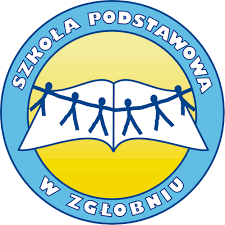 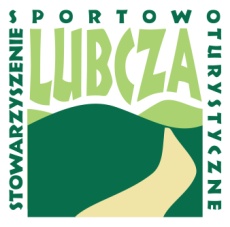 Turniej Szachowy 
o Puchar Dyrektora Szkoły Podstawowej 
w Zgłobniu1. Organizatorem i fundatorem nagród jest:
- Szkoła Podstawowa w Zgłobniu
- Stowarzyszenie Sportowo – Turystyczne „Lubcza”
- Akademia Umysłu „Wesoła Szachownica”2. Termin i miejsce turnieju
- Rozgrywki odbędą się 16.02.2016 r. (wtorek) w Szkole Podstawowej w ZgłobniuProgram zawodów:
godz. 9:30 – 9:50 – potwierdzenie udziału w turnieju
godz. 10:00 – 13:30 – rozgrywki
godz. 13:30 – 14:00 – wręczenie nagród, zakończenie zawodów3. Warunki uczestnictwa:
- w turnieju mogą brać udział wszyscy uczniowie szkół podstawowych zamieszkujący na terenie Gminy Boguchwała lub uczęszczający do szkół podstawowych na terenie Gminy
- każdy zawodnik zobowiązany jest do okazania ważnej legitymacji szkolnej4. System rozgrywek
- turniej zostanie rozegrany w dwóch grupach wiekowych:Grupa A – klasy I- IIIGrupa B- klasy IV- VI
(w przypadku zbyt małej liczby zawodników organizator zastrzega sobie prawo
 do połączenia grup)- turniej zostanie rozegrany systemem szwajcarskim na dystansie 7 rund w każdej grupie- czas gry na zawodnika: 15 minut5. Zgłoszenia 
Zgłoszenia proszę nadsyłać na adres magdafritz@wp.pl do dnia 13.02.2016r.
Zgłoszenia powinny zawierać:Imię i nazwisko zawodnikaDokładną datę urodzenia (dzień, miesiąc, rok)Nazwę placówki jaką reprezentuje zawodnik6. Sprawy organizacyjne- w turnieju obowiązują przepisy Polskiego Związku Szachowego
- organizator nie bierze odpowiedzialności za przejazd zawodników na miejsce rozgrywek
- zawodnicy ubezpieczają się we własnym zakresie
- ostateczna interpretacja regulaminu należy do organizatora